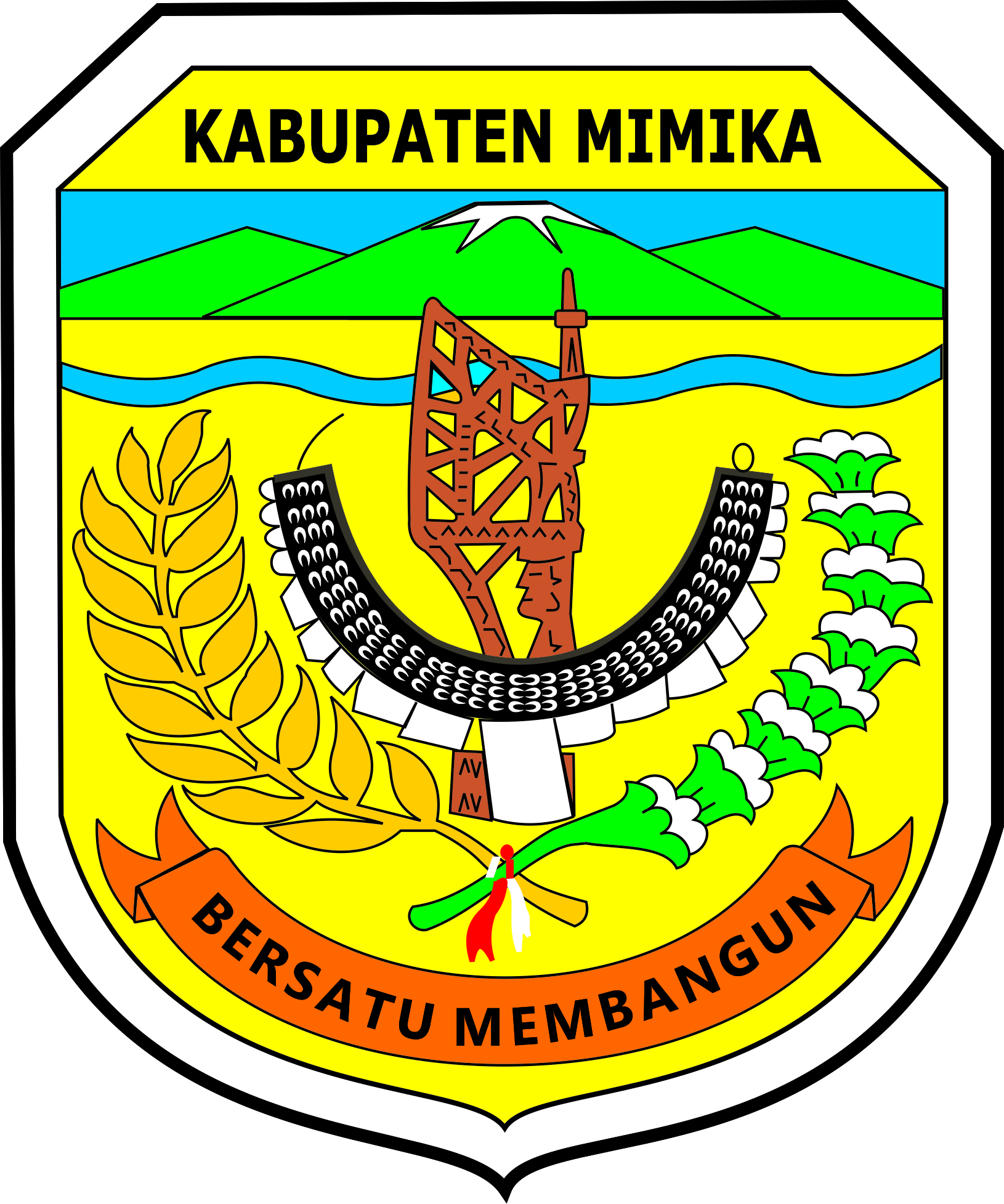 PERATURAN DAERAH KABUPATAN MIMIKANOMOR  16  TAHUN  2010TENTANG   BEA PEROLEHAN HAK ATAS TANAH DAN BANGUNANDENGAN RAHMAT TUHAN YANG MAHA ESABUPATI MIMIKA,Dengan persetujuan Bersama DEWAN PERWAKILAN RAKYAT DAERAH KABUPATEN MIMIKAdanBUPATI MIMIKAM E M U T U S K A N :Menetapkan	:	PERATURAN DAERAH TENTANG BEA PEROLEHAN HAK ATAS TANAH DAN BANGUNANBAB  IKETENTUAN UMUMPasal 1Dalam Peraturan Daerah ini yang dimaksud dengan :Daerah adalah Kabupaten Mimika.Pemerintah Daerah adalah Bupati dan perangkat Daerah sebagai unsur penyelenggara pemerintahan daerah.Bupati adalah  Bupati  Mimika.Dewan Perwakilan Rakyat Daerah adalah Dewan Perwakilan Rakyat Daerah Kabupaten Mimika.Dinas   adalah Dinas Pendapatan Daerah Kabupaten Mimika.Pejabat adalah pegawai yang diberi tugas tertentu di bidang perpajakan daerah sesuai dengan peraturan perundang-undangan yang berlaku.Pajak Daerah adalah kontribusi wajib kepada daerah yang terutang oleh orang pribadi atau badan yang bersifat memaksa berdasarkan Undang-Undang, dengan tidak mendapatkan imbalan secara langsung dan digunakan untuk keperluan Daerah bagi sebesar-besarnya kemakmuran rakyat.Badan adalah sekumpulan orang dan/atau modal yang merupakan kesatuan baik yang melakukan usaha maupun yang tidak melakukan usaha yang meliputi perseroan terbatas, perseroan komanditer, perseroan lainnya, badan usaha milik negara (BUMN) atau badan usaha milik daerah (BUMD) dengan nama dan dalam bentuk apa pun, firma, kongsi, koperasi, dana pensiun, persekutuan, perkumpulan, yayasan, organisasi massa, organisasi sosial politik, atau organisasi lainnya, lembaga dan bentuk badan lainnya termasuk kontrak investasi kolektif dan bentuk usaha tetap.Kas Daerah adalah Kas Daerah Kabupaten Mimika.Nomor Pokok Wajib Pajak Daerah adalah nomor yang diberikan kepada Wajib Pajak Daerah sebagai sarana dalam administrasi perpajakan daerah yang dipergunakan sebagai tanda pengenal diri atau identitas Wajib Pajak Daerah dalam melaksanakan hak dan kewajiban perpajakannya.Bea Perolehan Hak Atas Tanah dan Bangunan adalah pajak atas perolehan hak atas tanah dan/atau bangunan.Perolehan Hak Atas Tanah dan Bangunan adalah perbuatan atau peristiwa hukum yang mengakibatkan diperolehnya hak atas tanah dan/atau bangunan oleh orang pribadi atau badan.    Hak atas Tanah dan Bangunan adalah hak atas tanah, termasuk hak pengelolaan, beserta bangunan di atasnya, sebagaimana dimaksud dalam undang-undang di bidang pertanahan dan bangunan.Subjek Pajak adalah orang pribadi atau badan yang dapat dikenakan pajak daerah.Wajib Pajak adalah orang pribadi atau badan, meliputi pembayar pajak, pemotong pajak, dan pemungut pajak, yang mempunyai hak dan kewajiban perpajakan sesuai dengan ketentuan peraturan perundang-undangan perpajakan daerah.Jual beli adalah suatu perjanjian, dengan mana pihak yang satu mengikatkan dirinya untuk menyerahkan suatu kebendan, dan pihak yang lain untuk membayar harga yang telah dijanjikan.Tukar menukar adalah suatu perjanjian, dengan mana kedua belah pihak mengikatkan dirinya unt saling memberikan suatu barang secara bertimbal-balik, seagai gantinya suatu barang lain.Hibah adalah suatu perjanjian dengan mana si penghibah, di waktu hidupnya, dengan Cuma-Cuma dan dengan tidak dapat ditarik kemali, menyerahkan sesuatu benda guna keperluan si penerima hibah yang menerima penyerahan itu.Hibah Wasiat, adalah suatu penetapan wasiat yang khusus mengenai pemberian hak atas tanah dan atau bangunan kepada orang pribadi atau badan hukum tertentu, yang berlaku setelah pemberi hibah wasiat meninggal dunia.Waris Yang selanjutnya disebut pewarisan, merupakan tindakan menggantikan atau meneruskan kedudukan orang yang meninggal yang ada kaitan atau hubungannya dengan hak atas harta benda.Pemasukan dalam perseroan atau badan hukum lainnya, adalah pengalihan hak atas tanah dan atau bangunan dari orang pribadi atau badan kepada Perseroan Terbatas atau badan hukum lainnya sebagai penyertaan modal pada Perseroan Terbatas atau badan hukum lainnya tersebut.Pemisahan hak yang mengakibatkan peralihan, adalah pemindahan sebagian hak bersama atas tanah dan atau bangunan oleh orang pribadi atau badan kepada sesama pemegang hak bersama.penunjukan pembeli dalam lelang;Penunjukan pembeli dalam lelang, adalah penetapan pemenang lelang oleh Pejabat Lelang sebagaimana yang tercantum dalam Risalah Lelang.Pelaksanaan putusan hakim yang mempunyai kekuatan hukum tetap, sebagai pelaksanaan dari putusan hakim yang telah mempunyai kekuatan hukum yang tetap, terjadi peralihan hak dari orang pribadi atau badan hukum sebagai salah satu pihak kepada pihak yang ditentukan dalam putusan hakim tersebut.Penggabungan usaha adalah penggabungan dari dua badan usaha atau lebih dengan cara tetap mempertahankan berdirinya salah satu badan usaha dan melikuidasi badan usaha lainnya yang menggabung.Peleburan usaha adalah penggabungan dari dua atau lebih badan usaha dengan cara mendirikan badan usaha baru dan melikuidasi badan-badan usaha yang bergabung tersebut.Pemekaran usaha adalah pemisahan suatu badan usaha menjadi dua badan usaha atau lebih dengan cara mendirikan badan usaha baru dan mengalihkan sebagian aktiva dan pasiva kepada badan usaha baru tersebut yang dilakukan tanpa melikuidasi badan usaha yang lama.Hadiah adalah suatu perbuatan hukum berupa penyerahan hak atas tanah dan atau bangunan yang dilakukan oleh orang pribadi atau badan hukum kepada penerima hadiah.Kelanjutan pelepasan hak; Yang dimaksud dengan pemberian hak baru karena kelanjutan pelepasan hak adalah pemberian hak baru kepada orang pribadi atau badan hukum dari Negara atas tanah yang berasal dari pelepasan hak. Diluar pelepasan hak. Yang dimaksud dengan pemberian hak baru di luar pelepasan hak adalah pemberian hak baru atas tanah kepada orang pribadi atau badan hukum dari Negara atau dari pemegang hak milik menurut peraturan perundang-undangan yang berlaku.Penanggung Pajak adalah orang pribadi atau badan yang bertanggung jawab atas pembayaran pajak, termasuk wakil yang menjalankan hak dan memenuhi kewajiban Wajib Pajak sesuai ketentuan peraturan perundang-undangan perpajakan daerah. Masa Pajak adalah jangka waktu 1 (satu) bulan kalender atau jangka waktu lain yang diatur dengan Peraturan Kepala Daerah paling lama 3 (tiga) bulan kalender, yang menjadi dasar bagi Wajib Pajak untuk menghitung, menyetor, dan melaporkan pajak yang terutang.Tahun Pajak adalah jangka waktu yang lamanya 1 (satu) tahun kalender, kecuali bila Wajib Pajak menggunakan tahun buku yang tidak sama dengan tahun kalender.Pajak yang terutang adalah pajak yang harus dibayar pada suatu saat, dalam Masa Pajak, dalam Tahun Pajak, atau dalam Bagian Tahun Pajak sesuai dengan ketentuan peraturan perundang-undangan perpajakan daerah.Pemungutan adalah suatu rangkaian kegiatan mulai dari penghimpunan data objek pajak dan subjek pajak, penentuan besarnya pajak yang terutang sampai kegiatan penagihan pajak  kepada Wajib Pajak serta pengawasan penyetorannya.  Surat Pemberitahuan Pajak Daerah yang selanjutnya disingkat SPTPD, adalah surat yang oleh Wajib Pajak digunakan untuk melaporkan penghitungan dan/atau pembayaran pajak, objek pajak dan/atau bukan objek pajak, dan/atau harta dan kewajiban sesuai dengan ketentuan peraturan perundang-undangan perpajakan daerah.Surat Pemberitahuan Objek Pajak, yang selanjutnya disingkat SPOP, adalah surat yang digunakan oleh Wajib Pajak untuk melaporkan data subjek dan objek Pajak Bumi dan Bangunan sesuai dengan ketentuan peraturan perundang-undangan perpajakan daerah. Surat Setoran Pajak Daerah yang selanjutnya disingkat SSPD, adalah bukti pembayaran atau penyetoran pajak yang telah dilakukan dengan menggunakan formulir atau telah dilakukan dengan cara lain ke Kas Daerah melalui tempat pembayaran yang ditunjuk oleh Bupati.Surat Pemberitahuan Pajak Terutang, yang selanjutnya disingkat SPPT, adalah surat yang digunakan untuk memberitahukan besarnya Pajak Bumi dan Bangunan yang terutang kepada Wajb Pajak.Surat Ketetapan Pajak Daerah Kurang Bayar yang selanjutnya disingkat SKPDKB, adalah surat ketetapan pajak yang menentukan besarnya jumlah pokok pajak, jumlah kredit pajak, jumlah kekurangan pembayaran pokok pajak, besarnya sanksi administratif, dan jumlah pajak yang masih harus dibayar.Surat Ketetapan Pajak Daerah Kurang Bayar Tambahan yang selanjutnya disingkat SKPDKBT, adalah surat ketetapan pajak yang menentukan tambahan atas jumlah pajak yang telah ditetapkan.Surat Ketetapan Pajak Daerah Nihil yang selanjutnya disingkat SKPDN, adalah surat ketetapan pajak yang menentukan jumlah pokok pajak sama besarnya dengan jumlah kredit pajak atau pajak tidak terutang dan tidak ada kredit pajak.Surat Ketetapan Pajak Daerah Lebih Bayar yang selanjutnya disingkat SKPDLB, adalah surat ketetapan pajak yang menentukan jumlah kelebihan pembayaran pajak karena jumlah kredit pajak lebih besar daripada pajak yang terutang atau seharusnya tidak terutang.Surat Tagihan Pajak Daerah yang selanjutnya disingkat STPD, adalah surat untuk melakukan tagihan pajak dan/atau sanksi administratif berupa bunga dan/atau denda.Surat Keputusan Pembetulan adalah surat keputusan yang membetulkan kesalahan tulis, kesalahan hitung, dan/atau kekeliruan penerapan ketentuan tertentu dalam peraturan perundang-undangan perpajakan daerah yang terdapat dalam Surat Pemberitahuan Pajak Terutang, Surat Ketetapan Pajak Daerah, Surat Ketetapan Pajak Daerah Kurang Bayar, Surat Ketetapan Pajak Daerah Kurang Bayar Tambahan, Surat Ketetapan Pajak Daerah Nihil, Surat Ketetapan Pajak Daerah Lebih Bayar, Surat Tagihan Pajak Daerah, Surat Keputusan Pembetulan, atau Surat Keputusan Keberatan. Surat Keputusan Keberatan adalah surat keputusan atas keberatan terhadap Surat Pemberitahuan Pajak Terutang, Surat Ketetapan Pajak Daerah, Surat Ketetapan Pajak Daerah Kurang Bayar, Surat Ketetapan Pajak Daerah Kurang Bayar Tamabahan,  Surat Ketetapan Pajak Daerah Nihil, Surat Ketetapan Pajak Daerah Lebih Bayar, atau terhadap pemotongan atau pemungutan oleh pihak ketiga yang diajukan oleh Wajib Pajak. Putusan Banding adalah putusan Badan Peradilan Pajak atas banding terhadap Surat Keputusan Keberatan yang diajukan oleh Wajib Pajak.Pembukuan adalah suatu proses pencatatan yang dilakukan secara teratur untuk mengumpulkan data dan informasi keuangan yang meliputi harta, kewajiban, modal, penghasilan dan biaya, serta jumlah harga perolehan dan penyerahan barang atau jasa, yang ditutup dengan menyusun laporan keuangan berupa neraca dan laporan laba rugi untuk periode Tahun Pajak tersebut.Pemeriksaan adalah serangkaian kegiatan menghimpun dan mengolah data, keterangan, dan/atau bukti yang dilaksanakan secara objektif dan profesional berdasarkan suatu standar pemeriksaan untuk menguji kepatuhan pemenuhan kewajiban perpajakan daerah dan/atau untuk tujuan lain dalam rangka melaksanakan ketentuan peraturan perundang-undangan perpajakan daerah.Penyidikan tindak pidana di bidang perpajakan daerah adalah serangkaian tindakan yang dilakukan oleh Penyidik untuk mencari serta mengumpulkan bukti yang dengan bukti itu membuat terang tindak pidana di bidang perpajakan daerah yang terjadi serta menemukan tersangkanya.Penyidik adalah pejabat Pegawai Negeri Sipil tertentu di lingkungan Pemerintah Kabupaten Mimika yang diberi wewenang khusus sebagai penyidik untuk melakukan penyidikan tindak pidana di bidang perpajakan daerah sesuai dengan ketentuan peraturan perundang-undangan.Jurusita Pajak adalah pelaksana tindakan penagihan pajak yang meliputi penagihan seketika dan sekaligus, pemberitahuan surat paksa, penyitaan dan penyanderaan. Surat Paksa adalah surat perintah membayar utang pajak dan biaya penagihan pajak.Penagihan seketika dan sekaligus adalah tindakan penagihan pajak yang dilaksanakan oleh Jurusita Pajak kepada Wajib Pajak atau Penanggung Pajak tanpa menunggu jatuh tempo pembayaran yang meliputi seluruh utang pajak dari semua jenis pajak, Masa Pajak, Tahun Pajak dan Bagian Tahun Pajak.BAB  IINAMA, OBJEK DAN SUBJEK PAJAKPasal   2Dengan nama Bea Perolehan Hak atas Tanah dan Bangunan  dipungut pajak atas perolehan hak atas tanah dan/atau bangunan. Pasal   3Objek Bea Perolehan hak atas Tanah dan Bangunan adalah perolehan hak atas tanah dan/atau bangunan. Perolehan Hak atas Tanah dan Bangunan sebagaimana dimaksud pada ayat (1) meliputi: a.	pemindahan hak karena:1.	jual beli;2.	tukar menukar;3.	hibah;4.	hibah wasiat;5.	waris;6.	pemasukan dalam perseroan atau badan hukum lain;7.	pemisahan hak yang mengakibatkan peralihan;8.	penunjukan pembeli dalam lelang;9.	pelaksanaan putusan hakim yang mempunyai kekuatan hukum tetap;10.	penggabungan usaha;11.	peleburan usaha;12.	pemekaran usaha;13.	hadiah.b.	pemberian hak baru karena:1.	kelanjutan pelepasan hak; atau2.	di luar pelepasan hak.(3)		Hak atas tanah sebagaimana dimaksud pada ayat (1) adalah:a.	hak milik;b.	hak guna usaha;c.	hak guna bangunan;d.	hak pakai;e.	hak milik atas satuan rumah susun; danf.	hak pengelolaan.(4)	Objek pajak yang tidak dikenakan Bea Perolehan Hak atas Tanah dan Bangunan adalah objek pajak yang diperoleh:a.	perwakilan diplomatik dan konsulat berdasarkan asas perlakuan timbal balik.b.	negara untuk penyelenggaraan pemerintahan dan/atau untuk pelaksanaan pembangunan guna kepentingan umum;c.	badan atau perwakilan lembaga internasional yang ditetapkan dengan Peraturan Menteri Keuangan dengan syarat tidak menjalankan usaha atau melakukan kegiatan lain di luar fungsi dan tugas badan atau perwakilan organisasi tersebut;d. 	orang pribadi atau badan karena konversi hak atau karena perbuatan hukum lain dengan tidak adanya perubahan nama;e.	orang pribadi atau badan karena wakaf; danf.	orang pribadi atau badan yang digunakan untuk kepentingan ibadah.Pasal   4Subjek Pajak Bea Perolehan Hak atas Tanah dan Bangunan adalah orang pribadi atau badan yang memperoleh hak atas tanah dan/atau bangunan. Wajib Pajak Bea Perolehan Hak atas Tanah dan Bangunan adalah orang pribadi atau badan yang memperoleh hak atas tanah dan/atau bangunan. Dasar Pengenaan, Tarif, dan CaraPenghitungan PajakPasal   5Dasar pengenaan Bea Perolehan Hak atas Tanah dan Bangunan adalah nilai perolehan objek pajak.Nilai Perolehan Objek Pajak sebagaimana dimaksud pada ayat (1), dalam hal:Jual beli adalah harga transaksi;Tukar menukar adalah nilai pasar;Hibah adalah nilai pasar;Hibah wasiat adalah nilai pasar;Waris adalah nilai pasar;Pemasukan dalam perseroan atau badan hukum lainnya adalah nilai pasar,Pemisahan hak yang mengakibatkan peralihan adalah nilai pasar;Peralihan hak karena pelaksanaan putusan hakim yang mempunyai kekuatan hukum tetap adalah nilai pasar;Pemberian hak baru atas tanah sebagai kelanjutan dari pelepasan hak adalah nilai pasar;Pemberian hak baru atas tanah di luar pelepasan hak adalah nilai pasar;Penggabungan usaha adalah nilai pasar;Peleburan usaha adalah nilai pasar;Pemekaran usaha adalah nilai pasar;Hadiah adalah nilai pasar; danPenunjukan pembeli dalam lelang adalah harga transaksi yang tercantum dalam Risalah Lelang.Jika Nilai Perolehan Objek Pajak sebagaimana dimaksud pada ayat (2) huruf a sampai dengan huruf n tidak diketahui atau lebih rendah dari Nilai Jual Objek Pajak (NJOP) yang digunakan dalam pengenaan Pajak Bumi dan Bangunan pada tahun terjadi perolehan, dasar pengenaan yang dipakai adalah Nilai Jual Objek Pajak (NJOP) Pajak Bumi dan Bangunan.Dalam hal NJOP Pajak Bumi dan Bangunan sebagaimana dimaksud pada ayat (3) belum ditetapkan pada saat terutangnya BPHTB, NJOP Pajak Bumi dan Bangunan dapat didasarkan pada Surat Keterangan NJOP Pajak Bumi dan Bangunan.Surat Keterangan NOJP Pajak Bumi dan Bangunan sebagaimana dimaksud pada ayat (4) adalah bersifat sementara.Surat Keterangan NJOP Pajak Bumi dan Bangunan sebagaimana dimaksud pada ayat (3) dapat diperoleh di Kantor Pelayanan Pajak atau instansi yang berwenang di Kabupaten Mimika.Besarnya Nilai Perolehan Objek Pajak Tidak Kena Pajak ditetapkan  sebesar Rp 60.000.000,00 (enam puluh juta rupiah) untuk setiap Wajib Pajak.Dalam hal perolehan hak karena waris atau hibah wasiat yang diterima orang pribadi yang masih dalam hubungan keluarga sedarah dalam garis keturunan lurus satu derajat ke atas atau satu derajat ke bawah dengan pemberi hibah wasiat, termasuk suami/istri, Nilai Perolehan Objek Pajak Tidak Kena Pajak ditetapkan sebesar  Rp 300.000.000,00 (tiga ratus juta rupiah).Pasal   6Tarif Bea Perolehan Hak atas Tanah dan Bangunan ditetapkan sebesar 5% (lima persen).Pasal   7Besaran pokok Bea Perolehan Hak atas Tanah dan Bangunan yang terutang dihitung dengan cara mengalikan tarif sebagaimana dimaksud dalam Pasal 6 dengan dasar pengenaan pajak sebagaimana dimaksud dalam Pasal 5 ayat (1) setelah dikurangi Nilai Perolehan Objek Pajak Tidak Kena Pajak sebagaimana dimaksud dalam Pasal 5 ayat (7) atau ayat (8).Saat Terutang PajakPasal   8(1)	Saat terutangnya pajak bea perolehan hak atas tanah dan/atau bangunan ditetapkan untuk:jual beli adalah sejak tanggal dibuat dan ditandatanganinya akta; tukar menukar adalah sejak tanggal dibuat dan ditandatanganinya akta; hibah adalah sejak tanggal dibuat dan ditandatanganinya akta;hibah wasiat adalah sejak tanggal dibuat dan ditandatanganinya akta;waris adalah sejak tanggal yang bersangkutan mendaftarkan peralihan haknya ke kantor pertanahan;pemasukan dalam perseroan atau badan hukum lainnya adalah sejak tanggal dibuat dan ditandatanganinya akta; pemisahan hak yang mengakibatkan peralihan adalah sejak tanggal dibuat dan ditandatanganinya akta; putusan hakim adalah sejak tanggal putusan pengadilan yang mempunyai kekuatan hukum tetap;pemberian hak baru atas tanah sebagai kelanjutan dari pelepasan hak adalah sejak tanggal diterbitkannya surat keputusan pemberian hak; pemberian hak baru di luar pelepasan hak adalah sejak tanggal diterbitkannya surat keputusan pemberian hak;penggabungan usaha adalah sejak tanggal dibuat dan ditandatanganinya akta; peleburan usaha adalah sejak tanggal dibuat dan ditandatanganinya akta; pemekaran usaha adalah sejak tanggal dibuat dan ditandatanganinya akta; hadiah adalah sejak tanggal dibuat dan ditandatanganinya akta;  danlelang adalah sejak tanggal penunjukan pemenang lelang.Pajak yang terutang harus dilunasi pada saat terjadinya perolehan hak sebagaimana dimaksud pada ayat (1).Pasal   9Pejabat Pembuat Akta Tanah/Notaris hanya dapat menandatangani akta pemindahan hak atas tanah dan/atau bangunan setelah Wajib Pajak menyertakan bukti pembayaran pajak berupa SSPD.Kepala Kantor yang membidangi pelayanan lelang negara hanya dapat menandatangani risalah lelang perolehan hak atas tanah dan/atau bangunan setelah Wajib Pajak menyerahkan bukti pembayaran pajak berupa SSPD.Kepala Kantor Pertanahan hanya dapat melakukan pendaftaran hak atas tanah atau pendaftaran peralihan hak atas tanah setelah Wajib Pajak menyerahkan bukti pembayaran pajak berupa SSPD.Pasal   10Pejabat Pembuat Akta Tanah/Notaris dan Kepala Kantor yang membidangi pelayanan lelang negara melaporkan pembuatan akta atau risalah lelang perolehan hak atas tanah dan/atau bangunan kepada Bupati atau pejabat yang ditunjuk paling lambat pada tanggal 10 (sepuluh) bulan berikutnya.Ketentuan lebih lanjut mengenai tata cara pelaporan bagi pejabat sebagaimana dimaksud pada ayat (1) diatur dalam Peraturan Bupati .BAB IIIPENETAPAN, TATA CARA PEMBAYARAN, DAN PENELITIANPasal 11Wajib Pajak wajib membayar pajak yang terutang dengan tidak mendasarkan pada adanya SKPD.Pembayaran pajak sebagaimana dimaksud pada ayat (1) dilakukan dengan menggunakan SSPD.SSPD sebagaimana dimaksud pada ayat (2) juga merupakan SPTPD.SSPD sebagaiamana dimaksud pada ayat (2) disampaikan kepada Kepala Daerah atau Pejabat yang ditunjuk sebagai bahan untuk dilakukan penelitian.Pasal 12Pembayaran pajak yang terutang harus dilakukan sekaligus atau lunas.Pembayaran pajak yang terutang dilakukan di Kas Daerah atau tempat lain yang ditunjuk oleh Bupati.Ketentuan lebih lanjut mengenai bentuk, isi, ukuran, tata cara pembayaran dan penyampaian SSPD serta penelitian SSPD sebagaimana dimaksud dalam Pasal 11 ayat (2) dan ayat (4) ditetapkan dengan Peraturan Bupati.Pasal 13Dalam jangka waktu 5 (lima) tahun sesudah saat terutangnya pajak, Bupati dapat menerbitkan:SKPDKB apabila berdasarkan hasil pemeriksaan atau keterangan lain, pajak yang terutang tidak atau kurang bayar;SKPDKBT apabila ditemukan data baru dan/atau data yang semula belum terungkap yang menyebabkan penambahan jumlah pajak yang terutang setelah diterbitkan SKPDKB.SKPDN apabila jumlah pajak yang terutang sama besarnya dengan jumlah kredit pajak atau pajak tidak terutang dan tidak ada kredit pajak.   Jumlah kekurangan pajak yang terutang dalam SKPDKB sebagaimana dimaksud pada ayat (1) huruf a dikenakan sanksi administratif berupa bunga sebesar 2% (dua persen) sebulan dari pajak yang kurang atau terlambat dibayar untuk jangka waktu paling lama 24 (dua puluh empat) bulan dihitung sejak saat terutangnya pajak sampai dengan diterbitkannya SKPDKB.   Jumlah kekurangan pajak yang terutang dalam SKPDKBT sebagaimana dimaksud pada ayat (1) huruf b dikenakan sanksi administratif berupa kenaikan sebesar 100% (seratus persen) dari jumlah kekurangan pajak tersebut, kecuali Wajib Pajak melaporkan sendiri sebelum dilakukan tindakan pemeriksaan.BAB IVPENAGIHAN, SURAT PAKSA, PENYITAAN DAN PELELANGANBagian KesatuPenagihanPasal 14Bupati dapat menerbitkan STPD apabila:Pajak yang terutang tidak atau kurang dibayar;Dari hasil pemeriksaan SSPD terdapat kekurangan pembayaran sebagai akibat salah tulis dan/atau salah hitung;Wajib Pajak dikenakan sanksi administrasi berupa bunga dan atau denda.Jumlah kekurangan pajak yang terutang dalam STPD sebagaimana dimaksud pada ayat (1) huruf a dan huruf b ditambah dengan sanksi administrasi berupa bunga sebesar 2% (dua persen) setiap bulan untuk paling lama 15 (lima belas) bulan sejak saat terutangnya pajak.Ketentuan lebih lanjut mengenai bentuk, isi, dan tata cara penyampaian STPD sebagaimana dimaksud pada ayat (1) ditetapkan dengan Peraturan Bupati.Pasal 15SKPDKB, SKPDKBT, STPD, Surat Keputusan Pembetulan, Surat Keputusan Keberatan, dan Putusan Banding, yang menyebabkan jumlah pajak yang harus dibayar bertambah merupakan dasar penagihan pajak dan harus dilunasi dalam jangka waktu paling lama 1 (satu) bulan sejak tanggal diterbitkan.Ketentuan lebih lanjut mengenai tatacara penagihan pajak ditetapkan dengan Peraturan Bupati.Pajak yang terhutang berdasarkan SKPDKB, SKPDKBT, STPD, Surat Keputusan Pembetulan, Surat Keputusan Keberatan dan Putusan Banding yang tidak atau kurang dibayar oleh Wajib Pajak pada waktunya, dapat ditagih dengan Surat Paksa.Penagihan pajak dengan Surat Paksa dilaksanakan berdasarkan perundang-undangan yang berlaku.BAB VWILAYAH PEMUNGUTANPasal   16Pajak yang terutang dipungut di wilayah Daerah dimana objek pajak berlokasi.              BAB  VI                 PEMUNGUTAN PAJAK          Pasal   17	Pemungutan pajak dilarang diborongkan.	Setiap Wajib Pajak wajib membayar pajak yang terutang berdasarkan surat ketetapan pajak atau dibayar sendiri oleh Wajib Pajak.Wajib Pajak yang memenuhi kewajiban perpajakan berdasarkan penetapan Bupati atau Pejabat, dibayar dengan menggunakan SPTPD atau dokumen lain yang dipersamakan. (4)	Dokumen lain yang dipersamakan sebagaimana dimaksud pada ayat (3) berupa karcis dan/atau nota perhitungan.(5)	Wajib Pajak yang memenuhi kewajiban perpajakan sendiri dibayar dengan menggunakan SPTPD, SKPDKB, dan/atau SKPDKBT.          Pasal   18Ketentuan lebih lanjut mengenai tata cara penerbitan, pengisian dan penyampaian SPTPD, SKPDKB, dan SKPDKBT sebagaimana dimaksud dalam Pasal 15 ayat (3) dan ayat (5) diatur dengan Peraturan Bupati.           Pasal   19Setiap Wajib Pajak wajib mengisi SPTPD dengan benar, lengkap dan jelas serta ditandatangani dan disampaikan kepada Dinas Pendapatan Daerah.Penandatanganan sebagaimana dimaksud pada ayat (1) dapat dilakukan secara biasa, dengan tanda tangan stempel, atau tanda tangan elektronik atau digital yang semuanya mempunyai kekuatan hukum yang sama.Batas waktu penyampaian SPTPD sebagaimana dimaksud pada ayat (1) paling lama 15 (lima belas) hari setelah berakhirnya masa pajak.                                                            Apabila batas waktu penyampaian SPTPD jatuh pada hari libur,  maka SPTPD disampaikan pada hari kerja berikutnya.Apabila SPTPD tidak disampaikan sesuai batas waktu sebagaimana dimaksud pada ayat (3), atau melampaui batas waktu 30 (tiga puluh) hari sejak berakhirnya masa pajak, dapat diterbitkan Surat Teguran.  Pasal   20Wajib Pajak atas kemauan sendiri dapat membetulkan SPTPD dengan menyampaikan pernyataan tertulis, dengan syarat Dinas Pendapatan Daerah belum mulai melakukan tindakan pemeriksaan.BAB   VIITATA CARA PEMBAYARAN Pasal   21Bupati atau Pejabat menentukan tanggal jatuh tempo pembayaran dan penyetoran pajak yang terutang paling lama 30 (tiga puluh) hari kerja setelah saat terutangnya pajak dan paling lama 6 (enam) bulan sejak tanggal diterimanya SPPT oleh Wajib Pajak. Pembayaran pajak harus dilakukan sekaligus dan lunas dengan menggunakan SSPD di Kas Daerah melalui Bendaharawan Khusus Penerima atau di tempat lain yang ditunjuk Bupati dan dicatat pada Buku Penerimaan.Apabila pembayaran pajak dilakukan di tempat lain yang ditunjuk, hasil penerimaan pajak harus disetor ke Kas Daerah paling lama 1x24 jam atau dalam waktu yang ditentukan oleh Bupati atau Pejabat. Ketentuan lebih lanjut mengenai tata cara pembayaran, penyetoran dan tempat pembayaran diatur dengan Peraturan Bupati.Pasal   22Bupati atau Pejabat, atas permohonan Wajib Pajak setelah memenuhi persyaratan yang ditentukan, dapat memberikan persetujuan untuk mengangsur pembayaran pajak yang terutang dalam kurun waktu tertentu.Angsuran pembayaran pajak yang terutang sebagaimana dimaksud pada ayat (1)  harus dilakukan secara teratur dan berturut-turut.Bupati atau Pejabat atas permohonan Wajib Pajak setelah memenuhi persyaratan yang ditentukan, dapat memberikan persetujuan untuk menunda pembayaran pajak yang terutang sampai batas waktu yang ditentukan.                                                              Ketentuan lebih lanjut mengenai tata cara pengajuan permohonan, persyaratan dan pembayaran angsuran serta penundaan pembayaran pajak, diatur dengan Peraturan Bupati. BAB   VIIITATA CARA PENAGIHANPasal   23Penagihan pajak dilakukan terhadap pajak yang terutang dalam SKPDKB, SKPDKBT, STPD, Surat Keputusan Pembetulan, Surat Keputusan Keberatan dan Putusan Banding.Surat Teguran atau Surat Peringatan atau surat lain yang sejenis sebagai awal tindakan pelaksanaan penagihan pajak dikeluarkan 7 (tujuh) hari sejak saat jatuh tempo pembayaran.Dalam jangka waktu 7 (tujuh) hari setelah Surat teguran atau Surat peringatan atau surat lain yang sejenis, Wajib Pajak wajib melunasi pajak yang terutang.Surat Teguran, Surat Peringatan atau surat lain yang sejenis sebagaimana dimaksud pada ayat (2) dikeluarkan oleh Pejabat.Surat Teguran atau Surat peringatan atau surat lain yang sejenis sekurang-kurangnya memuat:a.	nama Wajib Pajak atau Penanggung Pajak,b.	besarnya utang pajak,c.	perintah untuk membayar,d.	saat pelunasan utang pajak.Pasal   24Penagihan pajak dapat dilakukan seketika dan sekaligus tanpa menunggu tanggal jatuh tempo pembayaran sebagaimana dimaksud dalam Pasal 22 ayat (5) huruf d, apabila:Wajib Pajak atau Penanggung Pajak akan meninggalkan Kabupaten Mimika untuk selama-lamanya atau berniat untuk itu;Wajib Pajak atau Penanggung Pajak memindahtangankan barang yang dimiliki atau yang dikuasai dalam rangka menghentikan atau mengecilkan kegiatan usaha yang dikerjakannya di Indonesia;terdapat tanda-tanda bahwa Wajib Pajak atau Penanggung Pajak akan membubarkan kegiatan usahanya atau menggabungkan atau memekarkan usahanya atau memindahtangankan usaha yang dimiliki atau yang dikuasainya atau melakukan perubahan bentuk lainnya;kegiatan usaha akan dibubarkan atau ditutup oleh Pemerintah Daerah;terjadi penyitaan atas barang Wajib Pajak atau Penanggung Pajak  oleh pihak ketiga atau terdapat tanda-tanda kepailitan.Surat Perintah Penagihan Seketika dan Sekaligus, sekurang-kurangnya memuat:nama Wajib Pajak atau Penanggung Pajak;besarnya utang pajak;perintah untuk membayar;saat pelunasan utang pajak.Surat Perintah Penagihan Seketika dan Sekaligus diterbitkan sebelum penerbitan Surat Paksa.Ketentuan formal untuk pelaksanaan Penagihan Seketika dan Sekaligus, dilaksanakan berdasarkan peraturan perundang-undangan yang berlaku.Bagian KeduaSurat PaksaPasal   25Apabila jumlah pajak yang belum dibayar tidak dilunasi dalam batas waktu sebagaimana ditentukan dalam Surat Teguran atau Surat Peringatan atau surat lain yang sejenis, ditagih dengan Surat Paksa.Bupati atau Pejabat menerbitkan Surat Paksa setelah lewat 21 (dua puluh satu) hari kerja sejak Surat Teguran atau Surat Peringatan atau surat lain yang sejenis diterima oleh Wajib Pajak.Pengajuan keberatan oleh Wajib Pajak tidak mengakibatkan penundaan pelaksanaan Surat Paksa.Pasal   26Pelaksanaan Surat Paksa tidak dapat dilanjutkan dengan penyitaan sebelum lewat 2x24 jam setelah Surat Paksa diberitahukan sebagaimana dimaksud dalam Pasal 24 ayat (2).Ketentuan formal untuk pelaksanaan penagihan pajak dengan Surat Paksa, dilaksanakan berdasarkan peraturan perundang-undangan yang berlaku. Bagian KetigaPenyitaanPasal   27Apabila utang pajak tidak dilunasi Wajib Pajak dalam jangka  waktu sebagaimana dimaksud dalam Pasal 25 ayat (1), Bupati atau Pejabat segera menerbitkan Surat Perintah Melaksanakan Penyitaan.Penyitaan dilaksanakan oleh Juru Sita Pajak dengan disaksikan oleh sekurang-kurangnya 2 (dua) orang yang telah dewasa, penduduk Indonesia, dikenal oleh Juru Sita Pajak dan dapat dipercaya.Setiap pelaksanaan penyitaan, Juru Sita Pajak membuat Berita Acara Pelaksanaan Sita yang ditanda tangani oleh Juru Sita Pajak, Wajib Pajak atau Penanggung Pajak dan saksi-saksi.Pasal   28Penyitaan dilaksanakan terhadap barang milik Wajib Pajak atau Penanggung Pajak yang berada di tempat tinggal, tempat usaha, tempat kedudukan atau di tempat lain yang penguasaannya berada ditangan pihak lain atau yang dijaminkan sebagai pelunasan utang tertentu yang dapat berupa:a.	barang bergerak termasuk mobil, perhiasan, uang tunai, dan deposito berjangka, tabungan, saldo rekening koran, giro, atau bentuk lainnya yang dipersamakan dengan itu, obligasi saham, atau surat berharga lainnya, piutang, dan penyertaan modal pada prusahaan lain;b.	barang tidak bergerak termasuk tanah, bangunan, dan kapal dengan isi kotor tertentu.Penyitaan terhadap Wajib Pajak atau Penanggung Pajak badan dapat dilaksanakan terhadap barang milik perusahaan, pengurus, kepala perwakilan, kepala cabang, penanggung jawab, pemilik modal baik di tempat kedudukan yang bersangkutan, ditempat tinggal mereka maupun di tempat lain.Penyitaan sebagaimana dimaksud pada ayat (1) dilaksanakan sampai dengan nilai barang yang disita diperkirakan cukup oleh Juru Sita Pajak untuk melunasi utang pajak dan biaya penagihan pajak.Pengajuan keberatan tidak mengakibatkan penundaan pelaksanaan penyitaan. Pasal   29Penyitaan tambahan dapat dilaksanakan apabila:a.	Nilai barang yang disita sebagaimana dimaksud dalam Pasal 26 nilainya tidak cukup untuk melunasi utang pajak dan biaya penagihan pajak;b.	Hasil lelang barang yang telah disita tidak cukup untuk melunasi utang pajak dan penagihan pajak.Bagian KeempatPelelanganPasal   30Apabila utang pajak dan/atau biaya penagihan pajak tidak dilunasi dalam jangka waktu 10 (sepuluh) hari setelah dilaksanakan penyitaan, Bupati atau Pejabat berwenang melaksanakan penjualan secara lelang terhadap barang yang disita melalui Kantor Lelang Negara.Setelah Kantor Lelang Negara menetapkan hari, tanggal, jam dan tempat pelaksanaan lelang, Juru Sita Pajak memberitahukan dengan segera secara tertulis kepada Wajib Pajak atau Penanggung Pajak.Barang yang disita berupa uang tunai, deposito berjangka, tabungan, saldo rekening koran, giro, atau bentuk lainnya yang dipersamakan dengan itu, obligasi saham, atau surat berharga lainnya, piutang, dan penyertaan modal pada perusahaan lain, dikecualikan dari penjualan secara lelang sebagaimana dimaksud pada ayat (1).Barang yang disita sebagaimana dimaksud pada ayat (2), digunakan untuk membayar biaya penagihan pajak dan utang pajak dengan cara:Uang tunai disetor ke Kas Daerah atau Bank atau tempat lain yang ditunjuk;Deposito berjangka, tabungan, saldo rekening koran, giro atau bentuk lainnya yang dipersamakan dengan itu, dipindahbukukan ke rekening Kas Daerah atau Bank atau tempat lain yang ditunjuk atas permintaan Pejabat kepada Bank yang bersangkutan;obligasi, saham atau surat berharga lainnya yang diperdagangkan di bursa efek dijual di bursa efekatas permintaan Pejabat;obligasi, saham atau surat berharga lainnya yang tidak diperdagangkan di bursa efek segera dijual oleh Pejabat;piutang dibuatkan berita acara persetujuan tentang pengalihan hak menagih dari Wajib Pajak atau Penanggung Pajak kepada Pejabat;penyertaan modal pada perusahaan lain dibuatkan akte persetujuan pengalihan hak menjual dari Wajib Pajak atau Penanggung Pajak kepada Pejabat.  Penjualan secara lelang terhadap barang yang disita sebagaimana dimaksud pada ayat (1), dilaksanakan paling lama 14 (empat belas) hari setelah pengumuman lelang melalui media massa.Pengumuman lelang sebagaimana dimaksud pada ayat (2), dilaksanakan paling lama 14 (empat belas) hari setelah penyitaan.Pengumuman lelang untuk barang bergerak dilakukan 1 (satu) kali dan untuk barang tidak bergerak dilakukan 2 (dua) kali.Pengumuman lelang untuk barang bergerak dengan nilai paling banyak          Rp 20.000.000,00 (dua puluh juta rupiah) tidak harus diumumkan melalui media massa.Pasal   31Lelang tetap dapat dilaksanakan walaupun keberatan yang diajukan oleh Wajib Pajak atau Penanggung Pajak belum memperoleh keputusan keberatan.Lelang tetap dapat dilaksanakan tanpa dihadiri Wajib pajak dan/atau Penanggung Pajak.Lelang tidak dilaksanakan jika Wajib Pajak atau Penanggung Pajak telah melunasi utang pajak dan biaya penagihan pajak, atau berdasarkan putusan pengadilan, atau putusan pengadilan pajak atau objek lelang musnah. BAB IXKEDALUWARSA PENAGIHANPasal   32Hak untuk melakukan penagihan pajak menjadi kedaluwarsa setelah melampaui waktu 5 (lima) tahun terhitung sejak saat terutangnya pajak, kecuali apabila Wajib Pajak melakukan tindak pidana di bidang perpajakan daerah.Kedaluwarsa penagihan pajak sebagaimana dimaksud pada ayat (1) tertangguh apabila:diterbitkan Surat Teguran dan/atau Surat Paksa; atauada pengakuan utang pajak dari Wajib Pajak baik langsung maupun tidak langsung.Dalam hal diterbitkan Surat Teguran dan Surat Paksa sebagaimana dimaksud pada ayat (2) huruf a, kedaluwarsa penagihan dihitung sejak tanggal penyampaian Surat Teguran dan Surat Paksa tersebut.Pengakuan utang pajak secara langsung sebagaiman dimaksud pada ayat (2) huruf b adalah Wajb Pajak dengan kesadarannya menyatakan masih mempunyai utang pajak dan belum melunasinya kepada Dinas Pendapatan Daerah.Pengakuan utang secara tidak langsung sebagaimana dimaksud pada ayat (2) huruf b dapat diketahui dari pengajuan permohonan angsuran atau penundaan pembayaran dan permohonan keberatan oleh  Wajib Pajak.Piutang pajak yang tidak mungkin ditagih lagi karena hak untuk melakukan penagihan sudah kedaluwarsa dapat dihapuskan.Bupati menetapkan Keputusan Penghapusan Piutang Pajak Kabupaten yang sudah kedaluwarsa sebagaimana dimaksud pada ayat (1).Tata cara penghapusan piutang Pajak yang sudah kedaluarsa diatur dengan Peraturan Bupati.BAB  XKEBERATAN, BANDING DAN GUGATANBagian KesatuKeberatanPasal   34Wajib Pajak dapat mengajukan keberatan hanya kepada Bupati atau Pejabat atas suatu:SKPDKB,SKPDKBT,SKPDLB,SKPDN,Pemotongan atau pemungutan pajak oleh pihak ketiga berdasarkan ketentuan ketentuan peraturan perundang-undangan perpajakan.Keberatan harus diajukan secara tertulis dalam bahasa Indonesia  dengan disertai alasan-alasan yang jelas dalam jangka waktu 3 (tiga) bulan sejak tanggal SKPDKB, SKPDKBT, SKPDLB dan SKPDN diterima Wajib Pajak, kecuali Wajib Pajak dapat menunjukan bahwa jangka waktu tersebut tidak dapat dipenuhi karena keadaan diluar kekuasaannya.Dalam hal Wajib Pajak mengajukan keberatan atas ketetapan pajak secara jabatan, Wajib Pajak harus dapat membuktikan ketidakbenaran ketetapan pajak dimaksud.Keberatan dapat diajukan apabila Wajib Pajak telah membayar paling sedikit sejumlah yang telah disetujui Wajib Pajak.Keberatan yang tidak memenuhi persyaratan sebagaimana dimaksud pada ayat (1), ayat (2), ayat (3) dan ayat (4) tidak dianggap sebagai Surat Keberatan sehingga tidak dipertimbangkan. Tanda penerimaan surat keberatan yang diberikan oleh Bupati atau Pejabat yang ditunjuk atau tanda pengiriman surat keberatan melalui surat pos tercatat sebagai tanda bukti penerimaan surat keberatan.Pengajuan keberatan tidak menunda kewajiban membayar pajak dan pelaksanaan penagihan pajak.Apabila diminta oleh Wajib Pajak untuk keperluan pengajuan keberatan, Bupati atau Pejabat wajib memberikan keterangan secara tertulis hal-hal yang menjadi dasar penghitungan pengenaan pajak, pemotongan atau pemungutan pajak.Pasal   35Bupati atau Pejabat dalam jangka waktu paling lama 12 (dua belas) bulan sejak tanggal Surat Keberatan diterima, harus memberikan keputusan atas keberatan yang diajukan.                                                              Keputusan atas keberatan sebagaimana dimaksud pada ayat (1), dapat berupa mengabulkan seluruhnya atau sebagian, menolak atau menambah besarnya jumlah pajak yang terutang.Apabila jangka waktu sebagaimana dimaksud pada ayat (1) telah terlampaui dan Bupati atau Pejabat tidak memberi suatu keputusan, maka permohonan keberatan yang diajukan dianggap dikabulkan.Keputusan keberatan tidak menghilangkan hak Wajib Pajak untuk mengajukan permohonan mengangsur pembayaran.Bagian KeduaBandingPasal   36Wajib Pajak dapat mengajukan permohonan banding hanya kepada Pengadilan Pajak terhadap keputusan mengenai keberatannya yang ditetapkan oleh Bupati atau Pejabat.Permohonan banding sebagaimana dimaksud pada ayat (1) diajukan secara tertulis dalam bahasa Indonesia dengan alasan yang jelas paling lama 3 (tiga) bulan sejak keputusan diterima, dilampiri salinan dari surat keputusan keberatan.Pengajuan permohonan banding menangguhkan kewajiban membayar pajak sampai dengan 1 (satu) bulan sejak tanggal penerbitan Putusan Banding. Apabila diminta oleh Wajib Pajak untuk keperluan pengajuan permohonan banding, Bupati atau Pejabat wajib memberikan keterangan secara tertulis hal-hal yang menjadi dasar Surat Keputusan Keberatan yang diterbitkan.Jumlah pajak yang belum dibayar pada saat pengajuan permohonan banding belum merupakan pajak yang terutang sampai dengan Putusan Banding diterbitkan.Pasal   37Putusan Pengadilan Pajak merupakan putusan pengadilan khusus di lingkungan Peradilan Tata Usaha Negara.Bagian KetigaGugatanPasal   38Gugatan Wajb Pajak terhadap:pelaksanaan Surat Paksa, Surat Perintah Melaksanakan Penyitaan, atau Pengumuman Lelang;keputusan pencengahan dalam rangka penagihan pajak;                                                   keputusan yang berkaitan dengan pelaksanaan keputusan perpajakan, selain yang ditetapkan dalam Pasal 33 ayat (1) dan Pasal 35; ataupenerbitan surat ketetapan pajak atau Surat Keputusan yang dalam penerbitannya tidak sesuai dengan prosedur atau tata cara yang telah diatur dalam peraturan perundang-undangan perpajakan daerah hanya dapat diajukan kepada Pengadilan pajak.Jangka waktu untuk mengajukan gugatan paling lama 14 (empat belas) hari sejak tanggal pelaksanaan penagihan.Jangka waktu sebagaimana dimaksud pad ayat (2) tidak mengikat, apabila jangka waktu dimaksud tidak dapat dipenuhi karena keadaan diluar kekuasaan Wajib Pajak, jangka waktu dimaksud dapat diperpanjang.Perpanjangan jangka waktu sebagaimana dimaksud pada ayat (3) adalah 14 (empat belas) hari terhitung sejak berakhirnya keadaan diluar kekuasan Wajib Pajak.Terhadap 1 (satu) pelaksanaan penagihan atau 1 (satu) keputusan, diajukan 1 (satu) Surat Gugatan.BAB XIPENGURANGAN, KERINGANAN DANPEMBEBASAN PAJAKPasal   39Bupati atau Pejabat berdasarkan permohonan Wajib Pajak atau Penanggung Pajak dapat memberikan pengurangan, keringanan atau pembebasan pajak.Permohonan sebagaimana dimaksud pada ayat (1) diajukan terhadap pajak yang telah dan/atau belum ditetapkan.Ketentuan lebih lanjut mengenai tata cara pemberian pengurangan, keringanan dan pembebasan pajak diatur dengan Peraturan Bupati.BAB   XIIPEMBETULAN, PEMBATALAN, PENGURANGAN KETETAPAN DAN PENGHAPUSAN ATAU PENGURANGAN SANKSI ADMINISTRATIFPasal   40Atas permohonan Wajib Pajak atau karena jabatannya, Bupati atau Pejabat dapat membetulkan SKPDKB, SKPDKBT, atau STPD, SKPDN, atau SKPDLB yang dalam penerbitannya terdapat kesalahan tulis dan/atau kesalahan hitung dan/atau kekeliruan penerapan ketentuan tertentu dalam peraturan perundang-undangan perpajakan daerah.Bupati atau Pejabat dapat:mengurangkan atau menghapus sanksi administratif berupa bunga, denda, dan kenaikan pajak yang terutang menurut peraturan perundang-undangan perpajakan daerah, dalam hal sanksi tersebut dikenakan karena kekhilafan Wajib Pajak atau bukan karena kesalahannya;mengurangkan atau membatalkan  SKPDKB, SKPDKBT atau STPD, SKPDN atau SKPDLB yang tidak benar;mengurangkan atau membatalkan STPD; membatalkan hasil pemeriksaan atau ketetapan pajak yang dilaksanakan atau diterbitkan tidak sesuai dengan tata cara yang ditentukan; danmengurangkan ketetapan pajak terutang berdasarkan pertimbangan kemampuan membayar Wajib Pajak atau kondisi  tertentu objek pajak.  Bupati atau Pejabat dalam jangka waktu paling lama 3 (tiga) bulan sejak tanggal surat permohonan pembetulan diterima, harus memberikan keputusan atas permohonan pembetulan yang diajukan Wajib Pajak.Apabila jangka waktu sebagaimana dimaksud pada ayat (3) terlampaui Bupati atau Pejabat tidak memberikan suatu keputusan, permohonan pembetulan yang diajukan dianggap dikabulkan.Apabila diminta oleh Wajib Pajak, Bupati atau Pejabat wajib memberikan keterangan secara tertulis mengenai hal-hal yang menjadi dasar untuk menolak atau mengabulkan sebagian permohonan Wajib Pajak.Ketentuaan lebih lanjut mengenai tata cara pengurangan atau penghapusan sanksi administratif dan pengurangan atau pembatalan ketetapan pajak sebagaimana dimaksud pada ayat (2) diatur dengan Peraturan Bupati.  BAB  XIIIPENGEMBALIAN KELEBIHAN PEMBAYARAN PAJAKPasal    41Atas kelebihan pembayaran pajak, Wajib Pajak dapat mengajukan permohonan pengembalian kepada Bupati atau Pejabat. Bupati atau Pejabat dalam jangka waktu 12 (dua belas) bulan, sejak diterimanya permohonan pengembalian kelebihan pembayaran pajak sebagaimana dimaksud pada ayat (1), harus memberikan keputusan.Apabila jangka waktu sebagaimana dimaksud pada ayat (2) telah dilampaui dan Bupati  atau Pejabat tidak memberikan suatu keputusan, permohonan pengembalian kelebihan pembayaran pajak dianggap dikabulkan dan SKPDLB harus diterbitkan dalam jangka waktu 1 (satu) bulan.Apabila Wajib Pajak mempunyai utang pajak lainnya, kelebihan pembayaran pajak sebagaimana dimaksud pada ayat (1) langsung diperhitungkan untuk melunasi terlebih dahulu utang pajak tersebut.Apabila kelebihan pembayaran pajak diperhitungkan dengan utang pajak lainnya sebagaimana dimaksud pada ayat (4), pembayarannya dilakukan dengan cara pemindahbukuan dan bukti pemindahbukuan juga berlaku sebagai bukti pembayaran.Pengembalian kelebihan pembayaran pajak sebagaimana dimaksud pada ayat (1) dilakukan dalam jangka waktu paling lama 2 (dua) bulan sejak diterbitkannya SKPDLB.Tata cara pengembalian kelebihan pembayaran pajak sebagaimana dimaksud pada ayat (1) diatur dengan Peraturan Bupati.BAB  XIVPEMERIKSAANPasal   42Bupati atau Pejabat berwenang melakukan pemeriksaan untuk menguji kepatuhan pemenuhan kewajiban perpajakan daerah dalam rangka melaksanakan ketentuan peraturan perundang-undangan perpajakan daerah. Wajib Pajak yang diperiksa wajib:memperlihatkan dan/atau meminjamkan buku atau catatan, dokumen yang menjadi dasarnya, dan dokumen lain yang berhubungan dengan penghasilan/omzet yang diperoleh, atau objek pajak yang terutang;memberikan kesempatan untuk memasuki tempat atau ruangan yang dipandang perlu dan memberi bantuan guna kelancaran pemeriksaan; dan/atau memberikan keterangan lain yang diperlukan. Buku, catatan, atau dokumen, data, informasi dan keterangan lain sebagaimana dimaksud pada ayat (3) wajib dipenuhi oleh Wajib Pajak paling lama 14 (empat belas) hari kalender sejak permintaan disampaikan.Apabila dalam mengungkapkan pembukuan, pencatatan, atau dokumen serta keterangan lain yang diminta, Wajib Pajak terikat oleh suatu kewajiban untuk merahasiakannya, maka kewajiban untuk merahasiakan itu ditiadakan oleh permintaan untuk keperluan pemeriksaan sebagaimana dimaksud pada       ayat (1).Untuk keperluan pemeriksaan, petugas pemeriksa harus memiliki tanda pengenal pemeriksa dan dilengkapi dengan Surat Perintah Pemeriksaan serta memperlihatkannya kepada Wajib Pajak yang diperiksa.Ketentuan lebih lanjut mengenai tata cara pemeriksaan pajak diatur dengan Peraturan Bupati.Pasal    43Dalam rangka pelaksanaan pengawasan pembayaran pajak Daerah, Dinas Pendapatan Daerah setelah mendapatkan persetujuan Bupati berwenang menghubungkan sarana pembayaran Wajib Pajak dengan sistem pengawasan perpajakan dalam jaringan sistem informasi Pemerintah Daerah atau Dinas Pendapatan Daerah.Pasal    44Hasil pemeriksaan sebagaimana dimaksud dalam Pasal 42 ayat (1) dan pengawasan sebagaimana dimaksud dalam Pasal 43, dituangkan ke dalam Laporan Hasil Pemeriksaan.Terhadap temuan dalam pemeriksaan yang tidak atau tidak seluruhnya disetujui oleh Wajib Pajak, dilakukan pembahasan akhir hasil pemeriksaan.Hasil pembahasan akhir hasil pemeriksaan sebagaimana dimaksud pada ayat (2), dibuatkan Berita Acara yang ditandatangani oleh petugas Pemeriksa dan Wajib Pajak yang bersangkutan.Berdasarkan berita acara sebagaimana dimaksud pada ayat (3) dan laporan hasil pemeriksaan dan pengawasan sebagaimana dimaksud pada ayat (1), dapat diterbitkan SKPDKB atau SKPDKBT atau SKPDN atau STPD.Pasal   45Bupati atau Pejabat berwenang melakukan penyegelan tempat atau ruangan tertentu serta barang bergerak dan/atau tidak bergerak apabila:Wajib Pajak tidak memenuhi kewajiban sebagaimana dimaksud dalam Pasal 42 ayat (2);Wajib Pajak memperlihatkan pembukuan, pencatatan atau dokumen lain yang palsu atau dipalsukan.Tata cara penyegelan sebagaimana dimaksud pada ayat (1) diatur dalam Peraturan Bupati.BAB  XVINSENTIF PEMUNGUTANPasal   46Instansi yang melaksanakan pemungutan pajak daerah dapat diberikan insentif atas dasar pencapaian kinerja tertentu.Pemberian insentif sebagaimana dimaksud pada ayat (1) ditetapkan melalui anggaran pendapatan dan belanja daerah.Tata cara pemberian dan pemanfaatan insentif sebagaimana dimaksud pada ayat (1) ditetapkan dengan Peraturan Bupati dengan berpedoman pada peraturan perundang-undangan.BAB   XVIKETENTUAN KHUSUSPasal    47Setiap pejabat dilarang memberitahukan kepada pihak lain segala sesuatu yang diketahui atau diberitahukan kepadanya oleh Wajib Pajak dalam rangka jabatan atau pekerjaannya untuk menjalankan ketentuan peraturan perundang-undangan perpajakan daerah.Larangan sebagaimana dimaksud pada ayat (1) berlaku juga terhadap tenaga ahli yang ditunjuk oleh Bupati untuk membantu dalam pelaksanaan ketentuan peraturan perundang-undangan perpajakan daerah.Dikecualikan dari ketentuan sebagaimana dimaksud pada ayat (1) dan ayat (2) adalah:Pejabat dan tenaga ahli yang bertindak sebagai saksi ahli dalam sidang pengadilan;Pejabat dan/atau tenaga ahli yang ditetapkan oleh Bupati untuk memberikan keterangan kepada pejabat lembaga negera atau instansi Pemerintah yang berwenang melakukan pemeriksaan dalam bidang keuangan daerah.Untuk kepentingan daerah, Bupati berwenang memberi izin tertulis kepada pejabat sebagaimana dimaksud pada ayat (1) dan tenaga ahli sebagaimana dimaksud pada ayat (2), agar memberikan keterangan, memperlihatkan buku tertulis dari atau tentang Wajib Pajak kepada pihak yang ditunjuk.Untuk kepentingan pemeriksaan di pengadilan dalam perkara pidana atau perdata, atas permintaan hakim sesuai dengan Hukum Acara Pidana dan Hukum Acara Perdata, Bupati dapat memberi izin tertulis kepada pejabat sebagaimana dimaksud pada ayat (1), dan tenaga ahli sebagaimana dimaksud pada ayat (2), agar memberikan dan memperlihatkan buku tertulis dan keterangan Wajb Pajak yang ada padanya.Permintaan hakim sebagaimana dimaksud pada ayat (5) harus menyebutkan nama tersangka atau nama tergugat, keterangan yang diminta, serta kaitan antara perkara pidana atau perdata yang bersangkutan dengan keterangan yang diminta.BAB  XVIIKETENTUAN SANKSISanksi AdministratifParagraf 1Pejabat Pembuat Akta Tanah/Notaris, Kepala Kantor yangmembidangi pelayanan Lelang Negara, Kepala Kantor bidang pertanahanPasal   48Pejabat Pembuat Akta Tanah/Notaris dan Kepala Kantor yang membidangi pelayanan lelang Negara yang melanggar ketentuan sebagaimana dimaksud dalam Pasal 9 ayat (1) dan ayat (2) dikenakan sanksi  berupa denda sebesar Rp7.500.000,00 (tujuh juta lima ratus ribu rupiah) untuk setiap pelanggaran.Pejabat Pembuat Akta Tanah/Notaris dan Kepala Kantor yang membidangi pelayanan lelang Negara yang melanggar ketentuan sebagaimana dimaksud dalam Pasal 10 (ayat 1) dikenakan sanksi   berupa denda sebesar Rp 250.000,00 (dua ratus lima puluh ribu rupiah) untuk setiap laporan. Kepala Kantor bidang pertanahan yang melanggar ketentuan sebagaimana dimaksud dalam Pasal 9 ayat (3) dikenakan sanksi sesuai dengan ketentuan peraturan perundang-undangan. Paragraf 2Wajib PajakPasal   49Penerapan sanksi perpajakan daerah terhadap Wajib Pajak diberlakukan  dalam hal:diterbitkan SKPDKB sebagaimana dimaksud dalam Pasal 12 ayat (1) huruf a,  dikenakan  sanksi berupa bunga sebesar 2% (dua persen) sebulan dihitung dari pajak yang kurang atau terlambat dibayar untuk jangka waktu paling lama 24 (dua puluh empat) bulan dihitung  sejak saat terutangnya pajak;diterbitkan SKPDKB sebagaimana dimaksud dalam Pasal 12 ayat (1) huruf b dan huruf c, dikenakan sanksi berupa kenaikan sebesar 25% (dua puluh lima persen) dari pokok pajak ditambah sanksi berupa bunga sebesar 2% (dua persen) sebulan dihitung dari pajak yang kurang atau terlambat dibayar untuk jangka waktu paling lama 24 (dua puluh empat) bulan dihitung sejak saat terutangnya pajak;                 diterbitkan SKPDKBT sebagaimana dimaksud dalam Pasal 12 ayat (2), dikenakan sanksi berupa kenaikan sebesar 100% (seratus persen) dari saat terutangnya pajak;SKPD atau SPPT yang tidak atau kurang dibayar setelah melampaui jangka waktu sebagaimana dimaksud dalam Pasal 19 ayat (1), dikenakan sanksi berupa bunga sebesar 2% (dua persen) sebulan dan ditagih melalui STPD;pembayaran pajak yang terutang dengan angsuran dan penundaan pembayaran sebagaimana dimaksud dalam Pasal 20 ayat (1) dan ayat (3), dikenakan sanksi berupa bunga sebesar 2% (dua persen) sebulan;diterbitkan STPD sebagaimana dimaksud dalam Pasal 21 ayat (1) huruf a dan b, dikenakan sanksi berupa bunga sebesar 2% (dua persen) sebulan untuk paling lama 15 (lima belas) bulan sejak saat terutangnya pajak;pengajuan keberatan ditolak atau dikabulkan sebagian sebagaimana dimaksud dalam Pasal 34 ayat (2), dikenakan sanksi berupa denda sebesar 50% (lima puluh persen) dari jumlah pajak berdasarkan keputusan beberatan dikurangi dengan pajak yang telah dibayar sebelum pengajuan keberatan;permohonan banding ditolak atau dikabulkan sebagian sebagaimana dimaksud dalam Pasal 35 ayat (1), dikenakan sanksi berupa denda sebesar 100% (seratus persen) dari jumlah pajak berdasarkan Putusan Banding dikurangi pembayaran pajak yang telah dibayar sebelum pengajuan keberatan;penyidikan tindak pidana di bidang perpajakan daerah dihentikan sebagaimana dimaksud dalam Pasal 58 ayat (2), dikenakan sanksi berupa kenaikan sebesar 4 (empat) kali jumlah pajak yang tidak atu kurang dibayar atau yang tidak seharusnya dikembalikan;melanggar ketentuan Pasal 42 dan Pasal 43 dikenakan sanksi berupa kenaikan sebanyak 400% (empat ratus persen) dari pokok  pajak yang terutang.Sanksi sebagaimana dimaksud pada ayat (1) huruf c, tidak dikenakan jika Wajib Pajak melaporkan sendiri sebelum dilakukan tindakan pemeriksaan.  Sanksi sebagaimana dimaksud pada ayat (1) huruf g tidak dikenakan jika Wajib Pajak mengajukan permohonan banding.Paragraf 3Instansi pemungut pajakPasal   50Jika pengajuan keberatan atau permohonan banding dikabulkan sebagian atau seluruhnya, Instansi pemungut pajak mengembalikan kelebihan pembayaran pajak dengan ditambah imbalan bunga sebesar 2% (dua persen) sebulan untuk paling lama 24 (dua puluh empat) bulan.Jika pengembalian kelebihan pembayaran pajak dilakukan setelah lewat 2 (dua) bulan, Instansi pemungut pajak memberikan imbalan bunga sebesar 2% (dua persen) sebulan atas keterlambatan pembayaran kelebihan pembayaran pajak.(3)  Imbalan bunga sebagaimana dimaksud pada ayat (1) dihitung sejak bulan pelunasan sampai dengan diterbitkannya SKPDLB.BAB XVIIIKETENTUAN PIDANAPasal   51Wajib Pajak yang karena kealpaannya tidak menyampaikan SPTPD atau mengisi dengan tidak benar atau tidak lengkap atau melampirkan keterangan yang tidak benar sehingga merugikan keuangan daerah dapat dipidana dengan pidana kurungan paling lama 1 (satu) tahun atau denda paling banyak 2 (dua) kali jumlah pajak terutang yang tidak atau kurang dibayar.Wajib Pajak yang dengan sengaja tidak menyampaikan SPTPD atau mengisi dengan tidak benar atau tidak lengkap atau melampirkan keterangan yang tidak benar sehingga merugikan keuangan daerah dapat dipidana dengan pidana penjara paling lama 2 (dua) tahun atau denda paling banyak 4 (empat) kali jumlah pajak terutang yang tidak atau kurang dibayar. Pasal   52Tindak pidana di bidang perpajakan daerah tidak dituntut setelah melampaui jangka waktu 5 (lima) tahun sejak saat terutangnya pajak atau berakhirnya Masa Pajak atau berakhirnya Bagian Tahun Pajak atau berakhirnya Tahun Pajak yang bersangkutan.Pasal   53Pejabat atau tenaga ahli yang ditunjuk oleh Bupati yang karena kealpaannya tidak memenuhi kewajiban merahasiakan hal sebagaimana dimaksud dalam Pasal 47 ayat (1) dan ayat (2) dipidana dengan pidana kurungan paling lama 1 (satu) tahun dan pidana denda paling banyak Rp 4.000.000,00 (empat juta rupiah).Pejabat atau tenaga ahli yang ditunjuk oleh Bupati yang dengan sengaja tidak memenuhi kewajiban atau seseorang yang menyebabkan tidak dipenuhinya kewajiban pejabat sebagaimana dimaksud dalam Pasal 47 ayat (1) dan ayat (2) dipidana dengan pidana kurungan paling lama 2 (dua) tahun  dan pidana denda paling banyak Rp 10.000.000,00 (sepuluh juta rupiah).Penuntutan terhadap tindak pidana sebagaimana dimaksud pada ayat (1) dan ayat (2) hanya dilakukan atas pengaduan orang yang kerahasiaannya dilanggar.Tuntutan pidana sebagaimana dimaksud pada ayat (1) dan ayat (2) sesuai dengan sifatnya adalah menyangkut kepentingan pribadi seseorang atau Badan selaku Wajib Pajak, karena itu dijadikan tindak pidana pengaduan. Pasal    54Petugas pajak atau seseorang yang bekerja di lingkungan Pemerintah Daerah yang dengan maksud menguntungkan diri sendiri atau orang lain secara melawan hukum dengan menyalahgunakan kekuasaan atau tugas pokok dan fungsinya memaksa Wajib Pajak dan/atau Penanggung Pajak untuk memberikan sesuatu, untuk membayar atau menerima pembayaran, atau mengerjakan sesuatu bagi dirinya sendiri dan/atau orang lain, sehingga merugikan keuangan daerah diancam dengan pidana  sebagaimana dimaksud dalam peraturan perundang-undangan tindak pidana korupsi. Petugas pajak yang dalam melaksanakan tugasnya terbukti melakukan pemerasan dan pengancaman kepada Wajib Pajak dengan maksud  menguntungkan diri sendiri atau orang lain secara melawan hukum, dikenakan sanksi berdasarkan ketentuan peraturan perundang-undangan yang berlaku.Pasal   55Petugas pajak tidak dapat dituntut, baik secara perdata maupun pidana, apabila dalam melaksanakan tugasnya didasarkan pada iktikad baik dan sesuai dengan peraturan perundang-undangan perpajakan daerah.Pasal  56Denda sebagaimana dimaskud dalam Pasal 52, Pasal 53 dan Pasal 54 merupakan penerimaan negara.BAB  XIXPENYIDIKANPasal   57Pejabat Pegawai Negeri Sipil tertentu di lingkungan Pemerintah Daerah diberi wewenang khusus sebagai penyidik untuk melakukan penyidikan tindak pidana di bidang perpajakan daerah, sebagaimana dimaksud dalam Undang-Undang Hukum Acara Pidana.Penyidik sebagaimana dimaksud pada ayat (1) adalah pejabat pegawai negeri sipil tertentu di lingkungan Pemerintah Daerah yang diangkat oleh pejabat yang berwenang sesuai dengan ketentuan peraturan perundang-undangan.Wewenang penyidik sebagaimana dimaksud pada ayat (1) adalah:menerima, mencari, mengumpulkan, dan meneliti keterangan atau laporan berkenaan dengan tindak pidana di bidang perpajakan  daerah agar keterangan atau laporan tersebut menjadi lebih lengkap dan jelas;meneliti, mencari, dan mengumpulkan keterangan mengenai orang pribadi atau badan tentang kebenaran perbuatan yang dilakukan sehubungan dengan tindak pidana perpajakan daerah; meminta keterangan dan bahan bukti dari orang pribadi atau badan sehubungan dengan tindak pidana di bidang perpajakan daerah;                                                             memeriksa buku, catatan, dan dokumen lain berkenaan dengan tindak pidana di bidang perpajakan daerah;melakukan penggeledahan untuk mendapatkan bahan bukti pembukuan, pencatatan, dan dokumen lain, serta melakukan penyitaan terhadap bahan bukti tersebut;meminta bantuan tenaga ahli dalam rangka pelaksanaan tugas penyidikan tindak pidana di bidang perpajakan daerah;menyuruh berhenti dan/atau melarang seseorang meninggalkan ruangan atau tempat pada saat pemeriksaan sedang berlangsung dan memeriksa identitas orang, benda, dan/atau dokumen yang dibawa;memotret seseorang yang berkaitan dengan tindak pidana di bidang perpajakan daerah;memanggil orang untuk didengar keterangannya dan diperiksa sebagai tersangka atau saksi;menghentikan penyidikan; dan/ataumelakukan tindakan lain yang perlu untuk kelancaran penyidikan tindak pidana di bidang perpajakan daerah; sesuai dengan ketentuan peraturan perundang-undangan.Penyidik sebagaimana dimaksud pada ayat (1) memberitahukan dimulainya penyidikan dan menyampaikan hasil penyidikannya kepada Penuntut Umum melalui Penyidik Pejabat Polisi Negara Republik Indonesia, sesuai dengan ketentuan yang diatur dalam Undang-Undang Hukum Acara Pidana.Pasal   58Untuk kepentingan Pemerintah Daerah, atas permintaan Bupati penyidik dapat menghentikan penyidikan tindak pidana di bidang perpajakan daerah paling lama dalam jangka waktu 3 (tiga) bulan sejak tanggal surat permintaan.Penghentian penyidikan tindak pidana di bidang perpajakan daerah sebagaimana dimaksud pada ayat (1) hanya dilakukan setelah Wajib Pajak melunasi utang pajak yang tidak atau kurang dibayar dan ditambah dengan sanksi administratif berupa kenaikan sebesar 4 (empat) kali jumlah pajak yang tidak atau kurang dibayar atau yang tidak seharusnya dikembalikan.BAB  XXKETENTUAN PENUTUPPasal   59Ketentuan mengenai Bea Perolehan Hak atas Tanah dan Bangunan sebagaimana diatur dalam Peraturan Daerah ini mulai berlaku pada tanggal ditetapkan.Pasal    60Peraturan Daerah ini mulai  berlaku pada  tanggal diundangkan.Agar setiap orang mengetahuinya, memerintahkan pengundangan Peraturan Daerah ini dengan penempatannya dalam Lembaran Daerah Kabupaten Mimika.Ditetapkan di   T i m i k apada tanggal 30 Desember   2010	                BUPATI  MIMIKA,      ttd             KLEMEN TINAL, SE. MM.Diundangkan di Timikapada tanggal  31 Desember  2010SEKRETARIS DAERAH KABUPATEN MIMIKA                                   ttd          Drs. MARTHIN EDWARD GIYAY                PEMBINA UTAMA MUDA             NIP. 1955 0114 198211 1 003LEMBARAN DAERAH KABUPATEN MIMIKA TAHUN 2010 NOMOR 16     Untuk salinan yang sah               sesuai dengan yang aslia.n. SEKRETARIS DAERAH KABUPATEN MIMIKA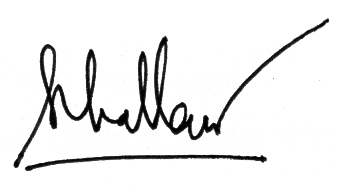 	KEPALA BAGIAN HUKUM	SIHOL PARNINGOTAN, SH		    PEMBINA	NIP. 19640616 199403 1 008PENJELASANATASPERATURAN DAERAH KABUPATEN MIMIKANOMOR  16  TAHUN 2010TENTANGBEA PEROLEHAN HAK ATAS TANAH DAN BANGUNAN UMUMBahwa dengan berlakunya Undang-undang Nomor 28 Tahun 2009 tentang Pajak Daerah dan Retribusi Daerah, maka terdapat  11  Jenis Retribusi Daerah yang menjadi kewenangan Pemerintah Kabupaten. Dari  sebelas jenis  Pajak  Daerah tersebut salah satunya adalah  Bea Perolehan Hak atas Tanah dan Bangunan.Untuk menindaklanjuti ketentuan Undang - Undang Nomor 28 Tahun 2009  tentang Pajak Daerah dan Retribusi Daerah, maka Pemerintah Kabupaten Mimika membentuk Peraturan Daerah tentang   Bea Perolehan Hak atas Tanah dan Bangunan sebagai dasar hukum pelaksanaan pemungutan  Pajak  Daerah guna mengoptimalkan Pendapatan Asli Daerah Kabupaten Mimika .PASAL DEMI PASALPasal 1	    Cukup jelasPasal 2	    Cukup jelasPasal 3        Cukup jelas.Pasal 4	   Cukup jelasPasal 5	        Cukup jelasPasal 6	    Cukup  jelas.      Pasal 7	   Cukup  jelasPasal 8	    Cukup  jelasPasal 9	    Cukup jelasPasal 10	    Cukup jelasPasal 11	   Cukup jelasPasal 12	    Cukup jelasPasal 13	    Cukup jelasPasal 14	   Cukup  jelasPasal 15 	    Cukup  jelasPasal 16	    Cukup  jelasPasal 17	    Cukup  jelasPasal 18	    Cukup  jelasPasal 19	    Cukup  jelasPasal 20	    Cukup   jelasPasal 21	    Cukup  jelasPasal 22	    Cukup  jelasPasal 23	    Cukup jelasPasal 24	    Cukup  jelas                            Pasal 25	    Cukup  jelasPasal 26	    Cukup  jelasPasal 27	    Cukup  jelasPasal 28	    Cukup  jelasPasal 29	    Cukup  jelasPasal 30	    Cukup  jelasPasal  31	    Cukup jelasPasal  32	    Cukup jelasPasal  33        Cukup jelas.Pasal 34	   Cukup jelasPasal 35        Cukup jelasPasal  36	    Cukup  jelas.                                                   Pasal  37	   Cukup  jelasPasal  38	    Cukup  jelasPasal  39 	    Cukup jelasPasal  40	    Cukup jelasPasal  41	   Cukup jelasPasal  42	    Cukup jelasPasal  43	    Cukup jelasPasal  44	   Cukup  jelasPasal  45	    Cukup  jelasPasal  46	    Cukup  jelasPasal  47 	    Cukup  jelasPasal  48	    Cukup  jelasPasal  49	    Cukup  jelasPasal  50	    Cukup   jelasPasal  51	    Cukup  jelasPasal  52	    Cukup  jelasPasal  53	    Cukup jelasPasal 54	    Cukup  jelas                            Pasal  55	    Cukup  jelasPasal  56	    Cukup  jelasPasal 57	    Cukup  jelasPasal  58	    Cukup  jelasPasal  59	    Cukup  jelasPasal  60	    Cukup  jelas.					BUPATI MIMIKA,                                                     ttd							 KLEMEN TINAL, SE, MM.TAMBAHAN LEMBARAN DAERAH KABUPATEN MIMIKA NOMOR 16Menimbang:bahwa dalam rangka meningkatkan  pembangunan dan Pelayanan Umum  di  Kabupaten Mimika, perlu mengoptimalkan Pendapatan Asli Daerah melalui pemungutan  Pajak  sesuai dengan Undang-Undang Nomor 28 tahun 2009 tentang Pajak Daerah dan Retribusi Daerah;bahwa berdasarkan Pasal  2  ayat (2)  huruf  k Undang-Undang Nomor 28 tahun 2009 tentang Pajak Daerah dan Retribusi Daerah, Bea Perolehan Hak Atas Tanah dan Bangunan   merupakan salah satu jenis  Pajak   Daerah Kabupaten/Kota;bahwa untuk melaksanakan  ketentuan Pasal 95 ayat (1) Undang-Undang Nomor 28 Tahun 2009 tentang Pajak Daerah dan Retribusi Daerah, Pajak Daerah ditetapkan dengan Peraturan Daerah ;bahwa berdasarkan pertimbangan sebagaimana dimaksud pada huruf a, huruf b, dan huruf c perlu membentuk Peraturan Daerah tentang  Bea Perolehan Hak Atas Tanah dan Bangunan;Mengingat:Undang -Undang Nomor 12 Tahun 1969 tentang Pembentukan Propinsi Otonom Irian Barat dan Kabupaten-kabupaten Otonom di Propinsi Irian Barat (Lembaran Negara Republik Indonesia Tahun 1969 Nomor 47, Tambahan Lembaran Negara Republik Indonesia Nomor 2097;Undang-Undang Nomor 45 Tahun 1999 tentang Pembentukan Propinsi Irian Jaya Barat, Propinsi Irian Jaya tengah, Kabupaten Paniai, Kabupaten Mimika, Kabupaten Puncak jaya, dan Kota Sorong (Lembaran Negara Republik Indonesia Tahun 1999 Nomor 173, Tambahan Lembaran Negara  Nomor 3894) Undang - Undang Nomor 21 Tahun 2001 tentang Otonomi Khusus bagi Provinsi Papua (Lembaran Negara Republik Indonesia Tahun 2001 Nomor 135, Tambahan Lembaran Negara Republik Indonesia Nomor 4151), sebagaimana telah diubah dengan Undang - Undang Nomor 35 Tahun 2008 tentang Penetapan Peraturan Pemerintah Pengganti Undang - Undang Nomor 1 Tahun 2001 tentang Otonomi Khusus bagi Provinsi Papua  menjadi Undang – Undang (Lembaran Negara Republik Indonesia Nomor 4884);Undang-Undang Nomor 10 Tahun 2004 tentang Pembentukan Peraturan Perundang-undangan (Lembaran Negara Republik Indonesia Tahun 2004 Nomor 36, Tambahan Lembaran Negara Republik Indonesia Nomor 4381);	Undang-Undang Nomor 32 Tahun 2004  tentang Pemerintahan Daerah (Lembaran Negara Republik Indonesia Tahun 2004 Nomor 125, Tambahan Lembaran Negara Republik Indonesia Nomor 4437), sebagaimana  telah diubah terakhir  dengan Undang-Undang Nomor 12 Tahun 2008 (Lembaran Negara Republik Indonesia Tahun 2008 Nomor 59, Tambahan Lembaran Negara Republik Indonesia Nomor 4844);Undang – Undang Nomor 28 Tahun 2009 tentang Pajak Daerah dan Retribusi Daerah (Lembaran Negara Republik Indonesia Tahun 2009 Nomor 130, Tambahan Lembaran Negara Nomor 5049) ;  Peraturan Pemerintah Nomor 79 Tahun 2005 tentang Pedoman Pembinaan dan Pengawasan Penyelenggaraan Pemerintahan  Daerah ( Lembaran Negara Tahun 2005 Nomor 165 , Tambahan Lembaran Negara Republik Indonesia Nomor 4593);Peraturan Pemerintah Nomor 69 Tahun 2010  tentang Tatacara Pemberian dan Pemamfaatan Insentif  Pemungutan Pajak Daerah dan Retribusi Daerah ( Lembaran Negara Republik Indonesia  Tahun 2010 Nomor 119, Tambahan Lembaran Negara Republik Indonesia  Nomor 5161);Peraturan Daerah Kabupaten Mimika Nomor 2 Tahun 2008 Tentang Kewenangan Pemerintah  Kabupaten Mimika (Lembaran Daerah Kabupaten Mimika Tahun 2008 Nomor 2);